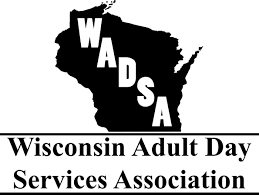 2016 Annual ConferenceOctober 29, 20168:00 am – 3:30 pmHosted by:The Colonial Club301 Blankenheim Lane, Sun Prairie, WI  53590Registration FormPlease have each person from your organization fill out a form and mail in together.  Must be turned in by Friday, October 21, 2016.  Payment is due on or before conference. No refunds available.Please Check Applicable BoxesTotal Cost	$ ______Please note here if you have any special dietary needs._____________________________________Check payable to:  WADSAWADSA c/o Curative Connections, Inc.Attention:  Denise MisovecPO Box 8027Green Bay, WI  54308-8027dmisovec@curativeconnections.orgResources to share?  If you would like to share your program brochures or other promotional materials – plan for 100 – you can do either of two things:  1)	You can send them ahead to the Colonial Club and we will include them in our conference goodie bags.2)	You can bring them on the day of the event and we will have a resource table for all to share. Please consider providing items appropriate for DOOR PRIZES.Hotel Accommodations:WADSA has arranged for a block of hotel rooms at the McGovern’s Hotel in Sun Prairie.  For Friday night only, one double room will be at a reduced rate for conference attendees. Call 608-837-7321 2016 Annual Conference / October 29, 2016Description of Conference WorkshopsUnderstanding Dementia-Related Behavior:Bonnie Nutt, Program and Advocacy Manager from the Alzheimer’s Association.  This program helps caregivers understand behaviors and determine how to best respond.Fund and Grants:In this session we will share ideas to creating successful funding requests for your Adult Day Service Programs.  Diana Brown, President of WADSA and Vice President for Program Services at Curative Connections in Green Bay, will be the presenter. Diana has over 30 years of experience in seeking supplemental funding for a variety of programs.  Her main interests are related to caregiving issues, Alzheimer’s, and the elderly.Dementia Care Communication:Joy Schmidt, Dementia Care Specialist for Dane County. Creating a Culture of Gentle Teaching:Take a step back and listen to how an agency has begun its’ journey to creating an environment where everyone is treated with the utmost respect.  Learn how this type of culture can make you more successful in dealing with “difficult behaviors and situations.”  This topic can make your professional life, as well as your personal life, more meaningful.  The panel of presenters include:  Denise Misovec, Kelly DeGrant, and Lisa Steffen from Curative Connections in Green Bay. Silver Alert:Kari Orn, Silver Alert Coordinator, Wisconsin Department of Justice, Division of Criminal InvestigationLifts and Transfers:Learn how to protect your back and perform safe lifts and transfers.  This hands-on training will be fun and educational.  The presenter is Lisa Steffen, Director of Business Development at Curative Connections in Green Bay.  Lisa assists the various programs at Curative by providing consultation and advice when challenging situations involving lifts and transfers arise.Keynote SpeakersBill Kelsey   9:00 amProfile and subject narrative to be announced.Kristin Bock   2:15 pm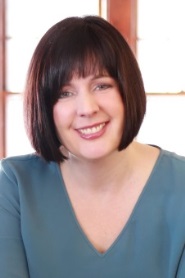 Communicating with others is an incredibly important life skill yet we are not taught people skills in school.  I can help.I’m a communication architect and design custom plans to build and improve nonverbal interaction.  As a trainer and coach, I teach the foundation of body language as well as the science behind it.I have a Bachelor of Arts degree in Psychology and have over two decades of experience in the caregiving field.  I have worked in a variety of positions including a Live-in Manager at a group home (with 5 men!), Management Supervisor, and Human Resources Specialist. For the past 13 years I have been an Employee Trainer and it is in this position where I became aware of the true power of body language. As a lifelong learner, I am thrilled to have combined my psychology background and teaching skills with my love of body language.As a recovering awkward person (think shy teenage girl dressed in black), my goal is to educate and empower others to reveal their inner awesome. By teaching the necessary nonverbal skills, I give clients the tools and blueprints to successfully interact with others.NameNameTitle / PositionOrganizationOrganizationPhoneAddressAddressCityCityZipEmailContact Person at Organization (if different than above)Contact Person at Organization (if different than above)Contact Person at Organization (if different than above)Contact Person at Organization (if different than above)PhoneEmailEmailOctober 29, 2016October 29, 2016WADSA Member	$  50.00Non-WADSA Member	$100.00Donating Door Prize for DrawingSchedule of EventsSchedule of EventsSchedule of EventsSchedule of Events8:30 - 9:008:30 - 9:008:30 - 9:00Register and Exhibits & Continental BreakfastRegister and Exhibits & Continental Breakfast9:00 - 9:459:00 - 9:459:00 - 9:459:00 - 9:45Keynote Presentation – Bill KelseyKeynote Presentation – Bill KelseyKeynote Presentation – Bill KelseyChoose Your WorkshopsPlace an “X” in the box next to your choice. Choose Your WorkshopsPlace an “X” in the box next to your choice. Choose Your WorkshopsPlace an “X” in the box next to your choice. Choose Your WorkshopsPlace an “X” in the box next to your choice. 10:00 - 11:00  10:00 - 11:00  10:00 - 11:00  10:00 - 11:00  Understanding Dementia-Related BehaviorUnderstanding Dementia-Related BehaviorFunding and GrantsFunding and Grants11:00 - 12:00 11:00 - 12:00 11:00 - 12:00 11:00 - 12:00 Dementia Care CommunicationDementia Care CommunicationGentle TeachingGentle Teaching12:00 - 1:00   12:00 - 1:00   12:00 - 1:00   12:00 - 1:00   Lunch and General Meeting Sandwich lunch buffet. Lunch and General Meeting Sandwich lunch buffet.  1:10 - 2:10  1:10 - 2:10  1:10 - 2:10  1:10 - 2:10 Silver AlertSilver AlertLifts and TransfersLifts and Transfers 2:15 - 3:15 2:15 - 3:15 2:15 - 3:15 2:15 - 3:15Keynote Presentation – Kristen BockKeynote Presentation – Kristen Bock 3:15 - 3:30 3:15 - 3:30 3:15 - 3:30 3:15 - 3:30Door Prizes and ClosingDoor Prizes and Closing